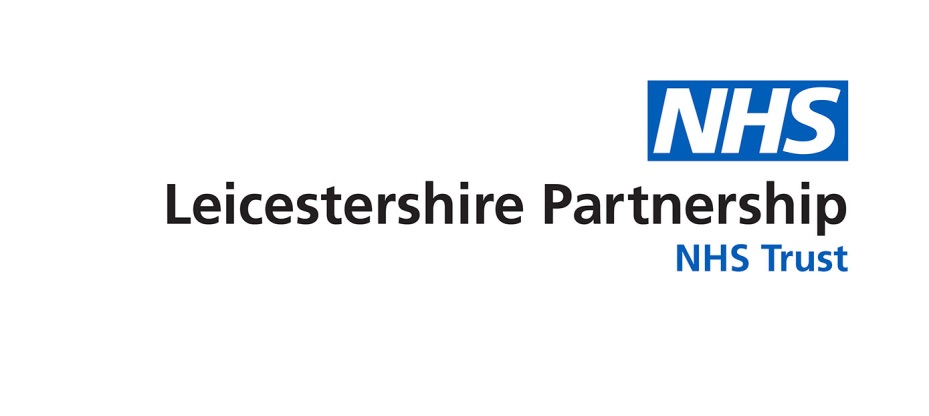 TRUST BOARD – 29 November 2018SAFER STAFFING – OCTOBER 2018 REVIEWIntroduction/BackgroundThis report provides an analysis of safer staffing in two parts; part one refers to trust inpatient areas and part two relates to community teams. The report provides a response to the National Quality Board (NQB) requirement to publish a summary of staffing levels on all inpatient wards across the Trust.  It presents a high level exception report in relation to the actual fill rate for registered nursing (RN) and health care support workers (HCSW) during the day and night and highlights where this falls below an 80% threshold. Actual staff numbers compared to planned staff numbers are collated for each inpatient area in line with the requirements of the NHS Digital reporting process.  A summary of the NHS Digital return and supporting information is available in Appendix 1. ‘Care hours per patient day’ (CHPPD) is included in this report for in-patients. CHPPD is a descriptor of workforce deployment, which gives a single figure that represents both staffing levels and patient requirements.  CHPPD reporting is shown as a trust total. Currently CHPPD excludes specific roles such as therapeutic activity workers, pharmacy technicians and associated practitioners.  Lead Nurses continue to have local oversight and triangulate the Nurse Sensitive Indicators (NSI) to ensure safer staffing is monitored and the associated risks are managed at ward and team level and through their service governance arrangements.The report will provide an overview of safer staffing; number of vacancies, highlight hot spot areas and any potential risks associated with safer staffing for community teams. The monthly safer staffing reports are publically available via the NHS Choices website and the Trust internet page.AimThe aim of this report is to provide the Trust Board with an analysis of October 2018 safer staffing data for in-patient wards and an overview of community team safer staffing hot spots, potential risks and actions to mitigate the risks. RecommendationsThe Trust Board is recommended to:Receive assurance that processes are in place to monitor and ensure the inpatient and community safer staffing levels are maintained.Part OneTrust level summary in-patient wardsThe overall trust wide summary of planned versus actual hours by ward for registered nurses (RN) and health care support workers (HCSW) in October 2018 is detailed below: Table  - Trust level safer staffingDuring October 2018, the total temporary worker rate was slightly increased from the previous month by 0.5%. Of these temporary staff; 28.2% were bank staff and 3.7% were agency staff.The average trust range for CHPPD is between 5.1 (Ashby) to 33.4 (Agnes Unit) hours with an overall trust average of 10.4 CHPPD. The variation in range reflects the diversity of services, complex and specialist care provided across the trust. In-patient areas within AMH/LD, FYPC and MHSOP are recording higher than average CHPPD; care hours are flexed up in response to patient acuity and in order to maintain safety of all patients.Temporary staffing utilisation remains above 25% across 60% of the inpatient areas.  This is reflective of the areas with higher numbers of vacancies. Utilisation of HCSWs remains high to support and cover vacancies, sickness and increased patient acuity.  The table below provides an overarching summary of the Trust ‘hot spots’ with regard to maintaining planned safer staffing over the last three months.Summary of safer staffing hotspots - InpatientsTable  - Safer staffing hotspotsPlanned staffing levels versus actual staffing levels by ward are presented in the tables below.  These show additional NSIs that capture care or outcomes most affected by nursing care. This report indicates if there has been an increase or decrease in the indicator position against the previous month. Adult Mental Health and Learning Disabilities Services (AMH/LD) Acute Inpatient WardsTable  - Acute inpatient ward safer staffingAll wards with the exception of Ashby ward met the threshold for planned RN level on days; Ashby ward met the planned RN level 78.0% of the time. On analysis the Ward Sister cannot identify why this is lower, the ward always has 3 RNs on an early; 2 RN’s and 1 ward review nurse, the Ward Sister is re-enforcing that staff remember to include the ward review nurse in the daily actual safer staffing reporting. The only time the planned RN level is reduced is due to staff movement to other wards to ward support sickness/ emergencies but there are always 2 RNs on duty with support from the Clinical Duty Manager outside of office hours.Temporary worker utilisation above 40% is reported across four wards. The increased utilisation is due to RN vacancies, sickness and increased levels of patient acuity requiring observation support.Block booking of bank and agency RNs continues to manage the impact of the increase in RN vacancies across the acute inpatient wards. This enables safer staffing levels to be maintained or risk assessed within a safe parameter and improves consistency of patient care. Reported medication errors have decreased slightly from 5 in September 2018 to 4 in October 2018. Reported falls have decreased from 18 in September 2018 to 15 in October 2018. Seven of the patient falls occurred on Heather Ward. Analysis of the falls on Heather Ward has not identified any themes and demonstrated that all patients received appropriate falls review and a medical review.Complaint numbers decreased from two in September 2018 to zero in October 2018. Learning Disabilities (LD) ServicesTable  - Learning disabilities safer staffingShort break homes continue to utilise a high proportion of HCSWs who are trained to administer medication and carry out delegated health care tasks, as a result the short break homes do not require an RN at all times. The Gillivers and the Grange support each other with RN day cover. Night cover is shared across the site as the homes are situated next to each other in conjunction with utilisation of additionally trained HCSWs. Reported numbers of falls increased from three in September 2018 to six in October 2018. There were no reported medication errors in October 2018 as in September and August 2018. There were no complaints reported in October 2018 as in September and August 2018.Low Secure Services – Herschel PrinsTable - Low secure safer staffingPhoenix Ward achieved the thresholds for safer staffing.  High levels of temporary workers continue to be utilised to cover vacancies, sickness and a high number of level one and level two patient observations. As in August and September 2018 there were zero reported falls, medication errors or complaints in October 2018.Rehabilitation ServicesTable  - Rehabilitation service safer staffingTemporary worker utilisation remains high across the rehabilitation services.  Temporary staffing levels are influenced by sickness, vacancies and higher patient acuity. Mill Lodge remains a hot spot for meeting planned RN levels on nights in October 2018 only 50% of the time; the service adopts a staffing model based on a risk assessment of patient need and staff skills and competencies and maintains safer staffing by increasing the number of HCSWs and sharing RN support with Stewart House. The number of falls decreased slightly from 32 in September 2018 to 28 in October 2018, of which 26 occurred on Mill Lodge. Continued analysis has established this is due to patients rolling/ falling in their bedrooms from low level beds onto mats due to involuntary movements and also changes in cognitive impairment; spatial awareness, coordination and changes to balance and gait. These are all factors related to the nature of Huntington’s condition, at each stage of progression patients are assessed for risks related to mobility and falls and these are reviewed regularly by the multidisciplinary team. There was one medication error and one complaint reported in October 2018.Community Health Services (CHS)Community HospitalsTable  - Community hospital safer staffingIn October 2018, Coalville (CV) Snibston Ward, met the planned RN level during the night 78.9%. The planned staffing level is set at three RNs at night, however due to sickness, vacancies and cover across wards, the ward has run with two RNs, which meets safer staffing parameters. Temporary worker ratios remain above 20% on St. Luke’s (SL) Ward 3, HBCH North Ward and Fielding Palmer (FP) General Ward due to vacancies, sickness and to support increased acuity. The number of reported falls incidents has increased from 48 in September 2018 to 52 in October 2018.  Of the 52 falls reported, an increase was noted from September on the following wards; 7 occurred on Ward 3 St Luke’s Hospital, 10 occurred on East Ward and 6 occurred on Clarendon Ward.  Analysis of all falls has shown the falls are associated with patient factors and prevention strategies and care plans were in place including the use of cohort and one to one specialling as risk assessed.   Medication errors have decreased from eight in September 2018 to six in October 2018.  Of       the six reported errors, four occurred on Beechwood Ward.  Analysis of these errors is associated with different causes.  The Matron is working with the individual staff to reflect on their practice in line with the Trust Medication Error Policy and actions.Reported complaints decreased from two in September 2018 to one in October 2018Mental Health Services for Older People (MHSOP)Table  - Mental Health Services for Older People (MHSOP) safer staffingWelford, Coleman and Gwendolen wards in Mental Health Services for Older People (MHSOP) were hotspots in October 2018 as they did not achieve the planned RN levels on day shifts.A review of the rota has identified that all day shifts were staffed with two registered nurses which is within the safer staffing perimeters.  Staff are moved across the service dependant on the risks, acuity, dependency and bed occupancy.All wards have a Medication Administration Technician to support with administering prescribed medication, medication education and general medicines management.  They are employed into a band 5 post and enhance the skill mix of the ward staffing profile and release time to care for ward registered nurses.   MHSOP wards temporary staffing utilisation is due to vacancies, long term sickness and increased levels of acuity and observation required to ensure cover across all wards with the appropriate skill mix and expertise. In October 2018 there were two medication errors reported. Reported falls incidents have decreased from 44 in September 2018 to 34 in October 2018. Analysis has not identified any further themes or trends; there has been a decrease in harm associated with falls. The service implemented a new falls safety huddle as part of a quality improvement project on the 1st November 2018. Families, Young People and Children’s Services (FYPC) Table  - Families, children and young people’s services safer staffingThere are currently no ‘hot spot’ areas for inpatient services within Families, Young People and Children’s Services (FYPC). Both wards continue to utilise an increased number of temporary workers to manage increases in patient acuity. There were no reported medication errors or complaints in October 2018 as in September and August 2018.There were no reported falls in October 2018.RecruitmentThe current Trust wide position for inpatient wards as reported real time by the lead nurses is detailed below.  Staff identified as starters/pipeline are staff that have been interviewed and in the recruitment process of whom may or may not have a start date.Table  - Recruitment summary in-patients** The total number of RN vacancies reported last month was incorrectly reported as 169.5, the actual total number of RN vacancies was 139.73. The total for in-patient and community RN vacancies for AMH were incorrectly added together resulting in the higher total.Longer term plans to eradicate the risks and address staffing issues remain in place.  These include;rolling recruitment and retention plans, including implementation of Trust incentivised schemes for hard to recruit areasincreased work experience placements, recruitment of clinical apprenticesaccessing recruitment fairs at local universities, schools and collegesrobust sickness and absence management continuous review of workforce including new roles to enhance skill mix and increase patient facing timerecruitment of clinical apprentices preparation and recruitment to cohort 3 of trainee Nursing AssociatesPart TwoTrust level summary community teamsThe current Trust wide position for community hot spots as reported by the lead nurses is detailed in the table below. Table 11 – Community Hot Spot areasAdult Mental Health and Learning Disabilities Services (AMH/LD) 50	An overview of staffing levels across all Community Mental Health Teams (CMHTs), the Crisis Resolution and Home Treatment Team (CRHT) and the Mental Health Triage Team (MHTT) is currently provided quarterly to the Directorate Workforce Group. This report focuses on Community Mental Health Teams only51	Actual staff numbers compared to planned staff numbers are collated on a monthly basis in line with the process for the Trust’s inpatient areas. Lead Nurses and Matrons are responsible for local oversight and triangulation to ensure safer staffing is monitored and the associated risks are managed at team level in order to provide assurance of adequate staffing levels and harm free care (community indicators for harm free care are under development). 52	The directorate has a standard operating procedure in place for the escalation of safer staffing risks and any significant concerns are reported to the Chief Nurse.53	Staffing within the CMHTs continues to be challenging due to vacancies, sickness and workload pressures.  The Directorate Workforce Group has established subgroups focusing on ensuring supply of staff and the best use of resources, recruitment approaches, career development pathways and strengthening links with universities to create a supply of registered staff.54	City East CMHT remains a hot spot, however, a new Band 7 team leader is in post and actions are in place to mitigate potential risks including a skill mix review and conversion of some registered nursing vacancies to non-registered roles.55	Charnwood CMHT also remains a hot spot due to exacerbation of ongoing shortages through long-term sickness and the unexpected notice from an agency worker due to personal circumstances. The team is experiencing high levels of referrals and the T3 risk has been updated.56	The CRHT is a new hotspot team. Staffing within the CRHT remains challenging and the team is coping with unprecedented high levels of referrals and clinical activity. The team continues to make use of bank and agency staff and overtime, however, high acuity is impacting on achievement of clinical supervision and appraisals. Recent recruitment has resulted in the appointment of three band 6 staff members who will be commencing in the near future. There are also three trainee Nursing Associates and one trainee Assistant Practitioner who will be qualifying in the new year.57	Whilst currently not a safer staffing hotspot, the MHTT gives cause for concern due to high levels of referrals and resulting pressure of work. The team has had some recent success with band 6 recruitment, and 1.6 WTE staff started in October and 3.0 WTE staff are due to start within the next two months. The team continues to make use of bank and agency staff and overtime to cover the outstanding vacancies, and further recruitment is planned. Care Navigator recruitment is now complete, and the last new recruit commenced in October.58	Further work being undertaken to support safer staffing includes: Launch of the community dashboard.Regular feedback and discussion with staff about the safer staffing approach.Review of T3 risks and consideration of local actions.Work around safer discharge and consideration of caseload caps.Prioritisation of caps on band 7 caseloads, pilot in City East with reduction in caseload to support with safer staffing (and review of the impact of this which may see an increase in waiting times).A full staffing review is being planned and this will include use of the Hurst tool or similar acuity tool.Matron for CMHTs to provide additional support with clinical supervision.Increased presence within the teams and regular hot desking across CMHTs to provide visible support from operational managers and professional leads.Monthly protected time for the CMHTs to look at priority issues including caseload reviews.Review of governance meetings to ensure involvement and understanding of workforce issues.Community Health Services (CHS)Community Nursing  Hubs58	There are 29 community nursing teams that work together in zones called ‘hubs’. There are 8 hubs which in the main are made up of 3 nursing teams, who work together and support the patient needs within the geographical location.59	The community nursing service continues the comprehensive transformation with four key elements:Planning your workload effectivelyGiving you and your team the visibility of your workload and the right time to deliver the right care for your patients.The right record-keeping for youGetting your record-keeping right first time and every time.The right patients for your skillsThe right team to deliver to right care for your patients.Seeing the right patients for the right careGetting your caseload fit for use, cleansing the caseload and regular reviews.60	In addition to the above work streams the service has worked with TPP SystmOne to design an auto planner tool for safer caseload allocation. Within community nursing the ethos is safe caseload not safer staffing, owing to the different working environments.63	There remains a number of vacancies across the community planned care nursing teams with the city teams being the hot spot areas. An active recruitment programme is in place. In additon a programme has been brought in for new starters in the form of a more robust induction programme with an aim to improve retention.64	Whilst the transformation continues and autoplanner is embedded the service is also subject to a commissioners service redesign. This has created uncertainty and staff are unsettled but this has oversight and is on the risk register.Mental Health Services for Older People65	The CMHTs  in the city have been identified as a hot spot due to vacancies and long term sickness, safer staffing is being maintained utilising bank and agency across city teams and caseload management.Families, Young People and Children’s Services (FYPC) 66	The overview of community staffing includes the Diana, Healthy Together and Child Adolescent Mental Health Service (CAMHS) teams.67	The Diana service is currently undergoing an extensive service review. The team have long term sickness and there have been episodes of short term sickness by different staff, no trends identified. There is also 3.8 wte staff on maternity leave. Staff sickness and annual leave continue to be monitored, strict guidance is followed about the numbers of staff to be off at any one time.68	A service delivery risk has been identified on the LPT risk register for the Public Health Nursing (School Nursing) section of the Leicester City Healthy Together team. Due to a range of staffing issues including maternity leave and sickness this neighbourhood has recently entered the amber section of the Healthy Together Prioritisation Model for Universal Healthy Child Programme 5-19 Years, defined as between 51-69% of staffing establishment. The following areas will be particularly impacted: Scheduling of future Primary School drop-in sessions suspended.Secondary School drop-ins will be offered two weeklyA referral waiting list will be in place with cases triaged on level of risk and need.Continence workshops will be offered with follow up by telephone contactDigital offer and website will be managed utilising resource from other areas of Healthy TogetherAssemblies related to our Health and Wellbeing offer only will continueAnnual school health profiles will be suspended for up to a period of three monthsSafeguarding will be prioritisedWe will liaise with commissioners about schools with high levels of needMitigation plans are in place within the service for moving staff internally, where possible, and vacant posts are being proactively advertised. This risk will be monitored internally on a weekly basis until staffing improves69	There are no nursing staffing hot spots within the CAMHs teams. Recruitment70	The current Trust wide position for community teams as reported real time by the lead nurses is detailed below. Table 13 - Recruitment summary community** The total number of RN vacancies was incorrectly reported last month as 61.01, the actual total number of RN vacancies was 78.62. The totals for FYPC’s community RN vacancies were incorrectly reported.ConclusionThe Trust continues to demonstrate compliance with the National Quality Board (NQB)     expectations to publish safer staffing information each month. The safer staffing data is being regularly monitored and scrutinised for completeness and performance by the Chief Nurse and reported to NHS England (NHSE) via mandatory national returns on a site-by-site basis. Learning from participation in a number of NHS Improvement (NHSI) development programmes is ongoing. Each directorate has a standard operating procedure for the escalation of safer staffing risks and any significant issues are notified to the Chief Nurse on a weekly basis. Directorate lead nurses have oversight of the plans in place to mitigate risks for each ward and community team to ensure safe care standards are maintained. Presenting Director: 	Adrian Childs - Chief Nurse/Deputy Chief ExecutiveAuthor(s):	Emma Wallis – Associate Director of Nursing and Professional Practice*Disclaimer: This report is submitted to the Trust Board for amendment or approval as appropriate.  It should not be regarded or published as Trust Policy until it is formally agreed at the Board meeting, which the press and public are entitled to attend.Annexes/ Appendices Annex 1 – Definition of Safer Staffing Measures Appendix 1 - Safer staffing supporting informationAnnex 1 – Definition of Safer Staffing Measures Temporary WorkersThese workers are non-substantive and hold either a bank contract with the Trust or are resourced via a 3rd party recruitment agency. Safer Staffing LevelsThe Trust has uses the methodology below for measuring safer staffing level performance across our inpatient units. This is in line with the national NHS England (NHSE) reporting Fill Rate Analysis (NHS England Return)The Trust is required by NHSI to publish our inpatient staffing levels on the NHS 	Choices website via a national NHSE return. This return requires us to identify the number of hours we plan to utilise with nursing staff and the number of hours actually worked during each month.  This information allows us to calculate a ‘fill rate’ which can be benchmarked nationally against other trusts with inpatient provisions.This methodology takes into account skill mix and bed occupancy which allow us to amend our ‘Planned Staff Hours’ based on the needs of the ward and is the most reflective measure of staffing on our inpatient wards.‘Planned Staff Hours’ are calculated using the RCN guidance of 1:8 RN to patient ratio.  1 RN is equal to 7.5 hours of planned work.The ‘Fill Rate’ is calculated by dividing the ‘Planned Staff Hours’ by the ‘Actual Worked 	Staff Hours’. The fill rate will show in excess of 100% where shifts have utilised more staff than planned or where patient acuity was high and necessitated additional staff.Care Hours Per Patient Day (CHPPD) metricCHPPD is collected as an additional item on the existing and continuing safe staffing monthly return.CHPPD gives a single figure that represents both staffing levels and patient requirements, unlike actual hours alone.CHPPD allows for comparisons between wards/units. As CHPPD has been divided by the number of patients, the value doesn’t increase due to the size of the unit – allowing comparisons between different units of different sizes.CHPPD reports split out registered mental health and registered nurses from care staff (health care support workers/ assistants) to ensure skill mix and care need is reflected.Appendix 1 – Safer staffing supporting informationDAYDAYNIGHTNIGHTTemp Workers%% of actual vs total planned shifts RN% of actual vs total planned shifts careHCSW% of actual vs total planned shifts RN% of actual vs total planned shifts careHCSWTemp Workers%Aug 1897.1%193.8%105.8%180.1%31.5%Sep 1899.9%201.4%105.5%181.3%31.3%Oct 1899.9%203.7%105.9%180.3%31.8%Planned staffing across ward areasAugust 2018September 2018October 2018Hinckley and Bosworth - East Ward XCoalville -  Snibston Ward 1 XXXShort Breaks - The Gillivers XXShort Breaks – Rubicon Close XXMill Lodge XXXAshby XXAston XBeaumontXXBosworthXXWelford XXXColeman XXGwendolen XXXWardOccupied bedsDAYDAYNIGHTNIGHTTemp Workers%CHPPDMedication errorsFallsComplaintsFFT Promoter %  (arrears)WardOccupied beds% of actual vs total planned shifts RN% of actual vs total planned shifts careHCSW% of actual vs total planned shifts RN% of actual vs total planned shifts careHCSWTemp Workers%Care HoursPer Patient DayMedication errorsFallsComplaintsFFT Promoter %  (arrears)Ashby2178.0%150.8%100.0%138.7%37.5%5.101↓0↓nilAston1984.9%186.3%95.2%261.3%32.9%6.9000nilBeaumont1988.7%133.1%98.4%174.2%35.7%5.902↑0nilBelvoir Unit9112.5%347.3%138.7%368.4%52.3%20.0000nilBosworth1984.4%190.3%96.8%254.8%28.0%6.80↓3↑0100%Heather1686.8%170.2%98.4%248.4%46.5%7.23↑70nilThornton2086.6%143.5%96.8%229.0%28.1%5.60↓0↓0nilWatermead2086.0%209.7%96.8%341.9%56.1%7.20↓10↓nilGriffin F  PICU6187.3%295.3%196.8%135.5%43.2%17.51↑10nilTOTALS4↓15↓0↓WardOccupied bedsDAYDAYNIGHTNIGHTTemp Workers%CHPPDMedication errorsFallsComplaintsFFT Promoter %  (arrears)WardOccupied beds% of actual vs total planned shifts RN% of actual vs total planned shifts careHCSW% of actual vs total planned shifts RN% of actual vs total planned shifts careHCSWTemp Workers%Care HoursPer Patient DayMedication errorsFallsComplaintsFFT Promoter %  (arrears)3 Rubicon Close43108.1%177.4%103.2%12.2%19.001↓0nilAgnes Unit78175.5%576.0%150.0%44.4%33.401↑0nilThe Gillivers3393.5%196.9%87.1%13.1%18.301↑0nilThe Grange33-187.0%-25.0%24.403↑0nilTOTALS06↑0WardOccupied bedsDAYDAYNIGHTNIGHTTemp Workers%CHPPDMedication errorsFallsComplaintsFFT Promoter %  (arrears)WardOccupied beds% of actual vs total planned shifts RN% of actual vs total planned shifts careHCSW% of actual vs total planned shifts RN% of actual vs total planned shifts careHCSWTemp Workers%Care HoursPer Patient DayMedication errorsFallsComplaintsFFT Promoter %  (arrears)HP Phoenix12102.4%155.6%100.0%154.8%28.7%9.1000nilWardOccupied bedsDAYDAYNIGHTNIGHTTemp Workers%CHPPDMedication errorsFallsComplaintsFFT Promoter %  (arrears)WardOccupied beds% of actual vs total planned shifts RN% of actual vs total planned shifts careHCSW% of actual vs total planned shifts RN% of actual vs total planned shifts careHCSWTemp Workers%Care HoursPer Patient DayMedication errorsFallsComplaintsFFT Promoter %  (arrears)SH Skye Wing24108.1%139.9%200.0%108.1%47.4%5.9010nilWillows Unit36158.1%257.6%124.2%235.0%27.1%10.001↓1↑73.30%ML Mill Lodge1183.9%289.1%50.0%222.6%61.7%13.51↑26↓0nilTOTALS1↑28↓1↑WardOccupied bedsDAYDAYNIGHTNIGHTTemp Workers%CHPPDMedication errorsFallsAvoidable Pressure UlcersComplaintsFFT Promoter %  (arrears)WardOccupied beds% of actual vs total planned shifts RN% of actual vs total planned shifts careHCSW% of actual vs total planned shifts RN% of actual vs total planned shifts careHCSWTemp Workers%Care HoursPer Patient DayMedication errorsFallsAvoidable Pressure UlcersComplaintsFFT Promoter %  (arrears)FP General6149.4%88.5%113.2%-26.1%13.40  1↓00100%MM Dalgleish1598.4%125.0%100.0%100.0%14.6%6.20 4↓01↑100%Rutland1394.4%118.5%100.0%103.2%10.3%6.8   0  30 0↓nilSL Ward 111108.1%187.8%101.6%101.6%16.4%10.50100100%SL Ward 31097.2%138.3%187.1%90.3%24.0%8.5   0↓ 7↑0096.20%CV Ellistown 221115.3%157.3%200.0%129.0%16.5%5.5   021↑0100%CV Snibston 11794.0%198.4%78.9%108.1%6.8%7.40↑7↓00nilHB East Ward1783.1%172.6%101.6%98.4%10.6%6.81↓10↑  00nilHB North Ward1498.4%169.4%100.0%93.5%27.4%7.7   04↓00nilLoughborough Swithland19100.0%195.2%100.0%200.0%8.8%6.4 0200100%CB Beechwood1898.0%192.1%96.8%109.7%18.8%7.24↑5↑00nilCB Clarendon1688.6%204.0%98.4%114.5%17.3%7.51↑6↑00nilTOTALS6↓52↑1↑1↑WardOccupied bedsDAYDAYNIGHTNIGHTTemp Workers%CHPPDMedication errorsFallsAvoidable Pressure UlcersComplaintsFFT Promoter %  (arrears)WardOccupied beds% of actual vs total planned shifts RN% of actual vs total planned shifts careHCSW% of actual vs total planned shifts RN% of actual vs total planned shifts careHCSWTemp Workers%Care HoursPer Patient DayMedication errorsFallsAvoidable Pressure UlcersComplaintsFFT Promoter %  (arrears)BC Kirby2388.4%209.7%90.3%116.1%29.0%5.5 1↑5↓01↑100%BC Welford2077.8%208.9%95.2%109.7%18.1%6.1  14↓00100%Coleman1961.3%286.3%90.3%191.9%44.4%8.4 012↓00↓nilGwendolen1663.8%357.1%91.9%282.3%49.3%12.2 013↓00↓nilTOTALS2↑34↓01↓WardOccupied bedsDAYDAYNIGHTNIGHTTemp Workers%CHPPDMedication errorsFallsComplaintsFFT Promoter %  (arrears)WardOccupied beds% of actual vs total planned shifts RN% of actual vs total planned shifts careHCSW% of actual vs total planned shifts RN% of actual vs total planned shifts careHCSWTemp Workers%Care HoursPer Patient DayMedication errorsFallsComplaintsFFT Promoter %  (arrears)Langley11118.9%150.0%100.0%128.3%46.8%9.400↓066.7%CV Ward 3 - CAMHS9107.4%203.2%100.0%188.7%29.2%15.1000nilTOTALS00↓0AreaVacant PostsVacant PostsPotential LeaversPotential LeaversStarters/PipelineStarters/PipelineAreaRNHCSWRNHCSWRNHCSWFYPC254000CHS (Community Hospitals)42.5612.582.624.534.41MHSOP123.201.211AMH/LD62.5641.056151Trust Total October 2018119.1261.8312.64.210.536.41Trust Total September 2018169.5*64.297.8205.6Community team hot spots DirectorateSeptember 2018October2018City East CMHTAMHXXCharnwood CMHTAMHXXSouth Leicestershire CMHTAMHXCrisis Resolution and Home Treatment Team AMHXCity East HubCHSXCity CMHT (MHSOP)CHSXHealthy Together – City SouthFYPCXXHealthy Together – City WestFYPCXAreaVacant PostsVacant PostsPotential LeaversPotential LeaversStarters/PipelineStarters/PipelineAreaRNHCSWRNHCSWRNHCSWCHS – Community Nursing Hubs2700030CHS - ICS30.82.6141MHSOP4.600020AMH/LD33.4620090FYPC 27.157.162.8000Trust Total October 201895.219.965.41181Trust Total September 201861.01*11.947.561267.6MethodologyMeasureMeasure SourceFill Rate Analysis (National NHS Digital Return)Actual hours workeddivided byPlanned hours(split by RN/ HCSW)NHS EnglandOctober 2018October 2018Fill Rate Analysis (National Unify2 Return)Fill Rate Analysis (National Unify2 Return)Fill Rate Analysis (National Unify2 Return)Fill Rate Analysis (National Unify2 Return)Skill Mix Met % Temporary Workers% Temporary Workers% Temporary WorkersOverall CHPPDOctober 2018October 2018Actual Hours Worked divided by Planned HoursActual Hours Worked divided by Planned HoursActual Hours Worked divided by Planned HoursActual Hours Worked divided by Planned HoursSkill Mix Met % Temporary Workers% Temporary Workers% Temporary WorkersOverall CHPPDDay 
(Early & Late Shift)Day 
(Early & Late Shift)NightNightSkill Mix Met % Temporary Workers% Temporary Workers% Temporary WorkersOverall CHPPDWard GroupWard nameAverage no. of Beds on WardAverage no. of Occupied BedsAverage % fill rate 
registered nursesAverage % fill rate 
care staffAverage % fill rate 
registered nursesAverage % fill rate 
care staff(based on 1:8 plus 60:40 split)TotalBankAgencyOverall CHPPDWard GroupWard nameAverage no. of Beds on WardAverage no. of Occupied Beds>= 80%>= 80%>= 80%>= 80%>= 80%<20%Overall CHPPDAMH BradgateAshby212178.0%150.8%100.0%138.7%53.8%37.5%36.8%0.7%5.1AMH BradgateAston191984.9%186.3%95.2%261.3%61.3%32.9%29.5%3.4%6.9AMH BradgateBeaumont191988.7%133.1%98.4%174.2%72.0%35.7%33.3%2.5%5.9AMH BradgateBelvoir Unit109112.5%347.3%138.7%368.4%98.9%52.3%39.5%12.9%20.0AMH BradgateBosworth201984.4%190.3%96.8%254.8%65.6%28.0%27.4%0.6%6.8AMH BradgateHeather171686.8%170.2%98.4%248.4%66.7%46.5%39.8%6.7%7.2AMH BradgateThornton212086.6%143.5%96.8%229.0%72.0%28.1%27.7%0.4%5.6AMH BradgateWatermead202086.0%209.7%96.8%341.9%71.0%56.1%52.6%3.6%7.2AMH BradgateGriffin Female PICU66187.3%295.3%196.8%135.5%97.8%43.2%31.7%11.5%17.5AMH OtherHP Phoenix1212102.4%155.6%100.0%154.8%92.5%28.7%27.3%1.3%9.1AMH OtherSH Skye Wing2724108.1%139.9%200.0%108.1%97.8%47.4%47.4%0.0%5.9AMH OtherWillows Unit3836158.1%257.6%124.2%235.0%100.0%27.1%27.1%0.1%10.0AMH OtherML Mill Lodge (New Site)141183.9%289.1%50.0%222.6%40.9%61.7%53.8%7.9%13.52187.1%221.0%93.5%377.4%68.82%CHS CityBC Kirby242388.4%209.7%90.3%116.1%60.2%29.0%26.9%2.1%5.5CHS CityBC Welford242077.8%208.9%95.2%109.7%61.3%18.1%16.7%1.4%6.1CHS CityCB Beechwood191898.0%192.1%96.8%109.7%80.6%18.8%14.4%4.4%7.2CHS CityCB Clarendon201688.6%204.0%98.4%114.5%81.7%17.3%10.8%6.5%7.5CHS CityEC Coleman211961.3%286.3%90.3%191.9%25.8%44.4%43.5%0.9%8.4CHS CityEC Gwendolen191663.8%357.1%91.9%282.3%37.6%49.3%47.9%1.4%12.2CHS EastFP General76149.4%88.5%113.2%-76.3%26.1%16.7%9.4%13.4CHS EastMM Dalgleish171598.4%125.0%100.0%100.0%98.9%14.6%7.8%6.8%6.2CHS EastRutland161394.4%118.5%100.0%103.2%94.6%10.3%7.3%3.1%6.8CHS EastSL Ward 1 Stroke1711108.1%187.8%101.6%101.6%100.0%16.4%11.9%4.5%10.5CHS EastSL Ward 3141097.2%138.3%187.1%90.3%83.9%24.0%15.4%8.6%8.5CHS WestCV Ellistown 22421115.3%157.3%200.0%129.0%93.5%16.5%10.6%5.8%5.5CHS WestCV Snibston 1181794.0%198.4%78.9%108.1%66.7%6.8%3.3%3.5%7.4CHS WestHB East Ward201783.1%172.6%101.6%98.4%68.8%10.6%4.7%5.9%6.8CHS WestHB North Ward161498.4%169.4%100.0%93.5%94.6%27.4%13.5%13.9%7.7CHS WestLough Swithland2319100.0%195.2%100.0%200.0%100.0%8.8%6.7%2.0%6.4FYPCLangley1511118.9%150.0%100.0%128.3%91.4%46.8%46.8%0.0%9.4FYPCCV Ward 399107.4%203.2%100.0%188.7%96.8%29.2%24.7%4.4%15.1LD3 Rubicon Close43108.1%177.4%103.2%119.4%93.5%12.2%12.2%0.0%19.0LDAgnes Unit128175.5%576.0%150.0%634.8%97.8%44.4%44.1%0.3%33.4LDThe Gillivers5393.5%196.9%87.1%122.6%87.1%13.1%13.1%0.0%18.3LDThe Grange43-187.0%-194.1%96.8%25.0%25.0%0.0%24.4Trust TotalTrust Total99.9%203.7%105.9%180.3%79.4%31.8%28.2%3.7%